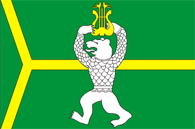 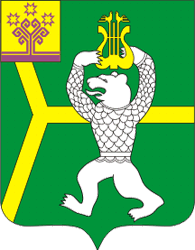                     Чадукасинское сельское поселение                                                              Красноармейского района                             Чувашской Республики                               Муниципальная газета         Чадукасинский                                         вестник       Выпуск  № 2                                                                                    31 января 2020 годаВ номере:О внесении изменений в Устав Чадукасинского сельского поселения Красноармейского района Чувашской Республики.О внесении изменений в Устав Чадукасинского сельского поселения Красноармейского района Чувашской РеспубликиВ соответствии c  требованиями Федерального закона от 06 октября 2003 года № 131-ФЗ «Об общих принципах организации местного самоуправления в Российской Федерации» и в целях установления количества депутатов Собрания депутатов Чадукасинского сельского поселения Красноармейского района Чувашской Республики пропорционально количеству населения Чадукасинского сельского поселения Красноармейского района Чувашской Республики   Собрание депутатов Чадукасинского сельского поселения решило:1. Внести в Устав Чадукасинского сельского поселения Красноармейского района Чувашской Республики, принятый  решением Собрания депутатов Чадукасинского сельского поселения Красноармейского района Чувашской Республики  от 21 января 2014 года № С-26/1 (с изменениями, внесенными решениями Собрания депутатов Чадукасинского сельского поселения Красноармейского района Чувашской Республики от 19.11.2014 № С-31/1, от 29.06.2015 № С-36/1, от 15.02.2016 № С-7/1, от 12.03.2018 №  С-27/1, от 14.03.2019 № С-38/1, от 30.09.2019 № С-46/1), следующие изменения:в части 1 статьи 24 слова «из 10 депутатов» заменить на слова «из 7 депутатов».2. Настоящее решение вступает в силу после истечения срока полномочий Собрания депутатов Чадукасинского сельского поселения Красноармейского района Чувашской Республики шестого созыва.Председатель Собрания депутатов Чадукасинского сельского поселения                                                    Г.М. ПрохоровГлава Чадукасинского сельского поселения	                                  Г.В. МихайловЧĂВАШ РЕСПУБЛИКИКРАСНОАРМЕЙСКИ РАЙОНẺЧУВАШСКАЯ РЕСПУБЛИКА КРАСНОАРМЕЙСКИЙ РАЙОН  ЧАТУКАССИ  ЯЛ ПОСЕЛЕНИЙĚН ДЕПУТАТСЕН ПУХĂВĚЙЫШĂНУ2020ç.01.31    № С –46/1Чатукасси ялеСОБРАНИЕ ДЕПУТАТОВ ЧАДУКАСИНСКОГО СЕЛЬСКОГО ПОСЕЛЕНИЯРЕШЕНИЕ               31.01.2020г.      № С-51/1д.ЧадукасыМуниципальная газета «Чадукасинский вестник»Учредитель – администрация Чадукасинского сельского поселения Красноармейского района Чувашской РеспубликиГлавный редактор  -Алексеева С.А.Адрес редакции:429623Чувашская РеспубликаКрасноармейский районд. Чадукасы,ул. 40 лет Победы, дом № 3Телефон(83530) 39-2-16Эл. почта:Sao-chaduk@krarm.cap.ruМуниципальная газета «Чадукасинский вестник»Учредитель – администрация Чадукасинского сельского поселения Красноармейского района Чувашской РеспубликиГлавный редактор  -Алексеева С.А.Адрес редакции:429623Чувашская РеспубликаКрасноармейский районд. Чадукасы,ул. 40 лет Победы, дом № 3Тираж – 10 экз.Объем – 2 п.л.А4Газета предназначена для опубликования муниципальных правовых актов, выходит по мере необходимости и распространяется бесплатно.Газета предназначена для опубликования муниципальных правовых актов, выходит по мере необходимости и распространяется бесплатно.Газета предназначена для опубликования муниципальных правовых актов, выходит по мере необходимости и распространяется бесплатно.